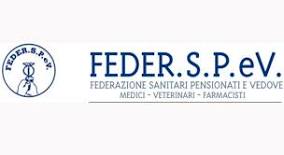 Sezione Provinciale di PotenzaAPERTE LE ISCRIZIONI ALLA FEDER.S.PEVLa FEDERSPEV è la federazione sanitari pensionati e vedovi di Medici, Veterinari e Farmacisti.La Federspev:Difende le pensioni dei titolari e dei superstitiOffre aiuto materiale e morale ai pensionati, ai superstiti e agli orfani;Offre consulenze gratuite, previdenziali, fiscali e legali, a mezzo di esperti qualificati;Sostiene la solidarietà tra gli iscritti, tramite la costituzione di un fondo di solidarietà e fratellanza, per l'assistenza economica a soci indigenti o alle loro famiglie, in attuazione della slogan della federazione "non soli, ma solidali";Assicura una informazione tempestiva e costante sui temi della previdenza e assistenza, per mezzo del giornale "Azione Sanitaria", inviato mensilmente gratuitamente a tutti gli iscritti;Istituisce annualmente premi di studio in varie discipline scientifiche a favore degli orfani degli iscritti e concorsi letterari, pittorici e musicali riservati agli iscritti;Organizza  attività collaterali, culturali e turistiche. Ha convenzioni con centri termali ed alberghi. Possono iscriversi I Sanitari pensionati ENPAM (medici), ENPAF (farmacisti) ed ENPAV (veterinari) e i coniugi superstiti e gli orfani inviando alla Sede Centrale della FEDER.S.P.EV. - via EZIO, 24 - 00192 Roma - direttamente o per il tramite dei rispettivi Ordini - la  allegata cartolina di adesione con i dati delle generalità e dell' indirizzo e il CODICE della PENSIONE ENPAM, da rilevare sul modulo stesso della pensione, dichiarando di autorizzare l' ENPAM a trattenere la quota associativa sulla pensione; per i pensionati ENPAF non è necessario il numero di codice, per i pensionati ENPAV è necessario il CODICE FISCALE.Per i Sanitari prepensionati prima del 65° anno e per i Soci sostenitori, la quota associativa dovrà essere versata in un’unica soluzione (Euro 60.00 per i titolari e Euro 36.00 per i superstiti) a mezzo di c/c postale n. 74310004, intestato a Federspev, Federazione Sanitari Pensionati e Vedove – via Ezio, 24 – 00192 Roma – specificando sulla causale la categoria di appartenenza e l’anno di riferimento. E’ necessario che l’indirizzo sia completo di Via, Città e Provincia.Con la quota associativa si ha diritto:gratuitamente alla consulenza pensionistica, alla consulenza legale e alla consulenza fiscale;al mensile di informazione sindacale “AZIONE SANITARIA” che tempestivamente informa gli iscritti sulle problematiche relative all’Assistenza, alla Previdenza e a tutti i settori di appartenenza (INPDAP, INPS, ENPAM, ENPAF, ENPAV, ONAOSI, ecc.);alla partecipazione all’annuale Congresso Nazionale.